ИНДИВИДУАЛЬНЫЙ ПРЕДПРИНИМАТЕЛЬ Певнева Наталья СтаниславовнаУТВЕРЖДАЮ:Индивидуальный предприниматель 
Певнева Наталья Станиславовна_____________________«18» августа 2022 г.Дополнительная 
общеразвивающая программа«Подготовка к ОГЭ по математике»г. Екатеринбург 
2022ОГЛАВЛЕНИЕАННОТАЦИЯДополнительная общеразвивающая программа «Подготовка к ОГЭ по математике» для детей 14–15 лет.Прохождение школьного курса математики недостаточно для сдачи экзамена в 9 классе, поэтому очень важно вовремя оказать помощь в отработке и усвоении тем, познакомить с экзаменом.В процессе обучения участники курса:используют приобретенные знания и умения в практической деятельности и повседневной жизни;умеют строить и исследовать простейшие математические модели;осуществляют практические расчеты по формулам, составлять несложные формулы, выражающие зависимость между величинами;проводят доказательные рассуждения при решении задач, оценивать логическую правильность рассуждений, распознавать правильность рассуждений;выполняют действия с геометрическими фигурами.учатся структурировать изучаемый материал: анализировать, систематизировать, группировать;расширяют свой кругозор и могут участвовать в конкурсах, олимпиадах по математике.Программа может быть интересна учителям средней школы в качестве дополнительного инструмента для объяснения материала. А также частным развивающим школам, работающим по программам дополнительного образования. А также всем интересующимся проблемами подготовки к ОГЭ по математике.При разработке программы учтен 14-летний авторский опыт работы с детьми по программам дополнительного образования по математике. А также – материалами педагогами-практиками, авторами Рабинович Е.М., Ященко И.В., Лысенко Ф.Ф., Ершова А.П..ПОЯСНИТЕЛЬНАЯ ЗАПИСКАСовременная система образования требует от детей больше самостоятельности в процессе обучения, но не каждый ребенок готов к такому процессу получения знаний. В связи с данной проблемой необходимы помощники, тьюторы, кто может подсказать и направить ребенка в процессе познания материала, необходимого для сдачи экзамена ОГЭ в 9 классе. Новизна данной программы в том, что материал преподносится в более понятной, приемлемой форме, которую понимает и воспринимает ребенок в этой возрастной категории, а также в работу вводятся иные инструменты для объяснения материала. Благодаря дополнительным занятиям по темам школьной программы ребенок успевает усвоить, понять, наработать объем и запомнить материал математики для сдачи ОГЭ.Целью курса является дополнительная качественная подготовка учащихся для сдачи ОГЭ по математике в 9 классе.Актуальность программы заключается в эффективной подготовке к сдаче ОГЭ за счет использования современных интерактивных методов обучения.ОРГАНИЗАЦИОННО-ПЕДАГОГИЧЕСКИЕ УСЛОВИЯ РЕАЛИЗАЦИИ ПРОГРАММЫДлительность курса – 72 занятия, 144 академических часа трудоемкости (академический час равен 45 мин).Режим обучения - 2 раза в неделю по 2 занятия (занятия 45 минут и занятие 45 минут).Категории слушателей – дети 14 -15 лет (учащиеся 9 классов общеобразовательных школ, лицеев, гимназий, школ семейного обучения).Количество обучаемых в группе - от 1 до 4 человек.Группы формируются по возрасту и с учетом индивидуальных особенностей развития (выявляется на входном тестировании).Группы работают над изучением одинаковых тем, используя практические задания с экзамена ОГЭ в 9 классе. Объяснение материала идет именно так, чтобы каждый участник понял материал. Вид обучения – циклическое. Сложность и объем информации идут по нарастающей. Темы и технологии – повторяются и идет постепенное их усложнение.Структура занятия с изучением новой темы:Проверка домашнего задания. Ответы на вопросы. Решение заданий, которые вызвали затруднение.Объяснение нового теоретического материала. Демонстрация примеров и решение нескольких.Решение заданий на новую тему. Помощь в усвоении и понимании материала.Формулирование домашнего задания.Предусмотрены занятия по отработке пройденной темы, закреплению изученных подходов, контрольные занятия.Формы контроля знаний (аттестации):письменный опрос;устный опрос;домашнее задание;тест;письменная контрольная работа;анкетирование и беседа с родителями.Формы занятий:совместная деятельность ребенка с педагогом, детей друг с другом;индивидуальные задания;занятия в малой группе (до 5 человек).ЦЕЛИ, ЗАДАЧИ ПРОГРАММЫЦели программы: Предоставить полную картину знаний, необходимую для сдачи ОГЭ по математике в 9 классе.Систематизировать знания ученика.Научить ребенка применять алгоритмы, методы и приемы эффективного решения заданий.Развить математическое познавательное мышление ребенка.Усилить веру в свои возможности: «я все смогу, у меня все получится».Повысить мотивацию к обучению.Конечная главная цель курса: сдать ОГЭ по математике в 9 классе школы.В процессе обучения ставятся следующие задачи:Повысить уровень знаний по математике.Создать представление о содержании КИМов.Развить умение решать задания базового и повышенного уровней.Развить умение внимательно знакомиться с инструкцией к заданиям и находить верные ответы в соответствии с ней.Показать эффективное распределение времени на выполнение каждого задания.Подготовить психологически к сдаче государственной (итоговой) аттестации.Программа позволяет:научить ребенка эффективно решать все задания ОГЭ по математике в 9 классе;повысить эффективность усвоения школьного курса математики за счет повторения, систематизации, анализа и отработки заданий для успешной учебы в школе;овладеть иными техниками подходов в решении заданий – совокупностью правил и приёмов, облегчающих процесс написания экзамена.ОСНОВНЫЕ ПРИНЦИПЫ ПОСТРОЕНИЯ УЧЕБНОГО ПРОЦЕССАПринцип обратной связи – регулярный контроль процесса развития и обучения. В течение всего курса осуществляется контроль за усвоением материала:Входное тестирование имеет диагностические задачи и осуществляется в начале курса. Цель – зафиксировать начальный уровень подготовки участников, имеющиеся знания, умения, навыки по знаниям математики на начало обучения. Результат фиксируется в журнале.Текущий контроль – систематическая проверка и оценка образовательных результатов по конкретным темам. Такой контроль происходит на каждом занятии в форме опроса выполнения заданий, взаимодействия обучающихся в парах, самоконтроля обучающихся и т.д. Результаты фиксируются в журнале.Итоговое тестирование проводится в конце курса, имеет форму теста, творческого задания в зависимости от показателей группы (активность, самостоятельность, возраст). Предполагает комплексную проверку образовательных результатов по ключевым направлениям. Принцип усложнения: от простого к сложному предполагает постепенное увеличение объема запоминаемой информации, сложности мнемотехнических приемов и методов. Таким образом, ребенок поступательно решает важнейшую задачу: делать каждый раз чуть больше, чуть быстрее, чуть эффективнее.Принцип деятельности«Напичканный знаниями, но не умеющий их использовать ученик напоминает фаршированную рыбу, которая не может плавать», – говорил академик А.Л. Минц. Этот принцип предполагает освоение детьми знаний, умений, навыков в форме деятельности. До 80 % от общего времени курса – практика (задачи, примеры, тесты, упражнения и пр.).Принцип доступности предполагает два момента.Согласование содержания, форм, методов обучения, а также его темп, сложность с возможностями, знаниями и интересами детей с целью повышения результативности обучения. Учитывать психолого-педагогические, индивидуальные особенности каждого ребенка. Для этого с детьми проводятся беседы о их целях в обучении, желаниях и усилиях, которые они готовы затратить на достижение целей. При необходимости предлагается обратиться к психологу за помощью.Принцип группового и индивидуального обученияГрупповое обучение позволяет достигать наибольших результатов в развитии внимания детей, обучении их самоконтролю в процессе учебной деятельности, создавать ситуации успеха с целью повышения уверенности в своих силах. Индивидуальная работа позволяет выяснить более подробно трудности ребенка, связанные с обработкой и запоминанием информации, преобладанием того или иного вида памяти, особенности мышления и др.ОЖИДАЕМЫЕ РЕЗУЛЬТАТЫ ОСВОЕНИЯ КУРСАПо завершении курса учащиеся должны знать:алгоритмы применения арифметических действий;свойства степеней;свойства корней;определять вид уравнения и алгоритм его решения;подходы к вычислению вероятностей случайных событий;свойства функций и алгоритмы их построения;знание определений, свойств и теорем курса геометрии 7-9 класса.По завершении курса учащиеся должны уметь:выполнять вычисления и преобразования;выполнять преобразования алгебраических выражений;решать уравнения, неравенства и их системы;строить и читать графики функций;работать со статистической информацией, находить частоту и вероятность случайного события;использовать приобретенные знания и умения в практической деятельности и повседневной жизни, уметь строить и исследовать простейшие математические модели;осуществлять практические расчеты по формулам, составлять несложные формулы, выражающие зависимость между величинами;проводить доказательные рассуждения при решении задач, оценивать логическую правильность рассуждений, распознавать правильность рассуждений;выполнять действия с геометрическими фигурами.Критерии оценивания результатовТестирования, которые проводятся на протяжении всего курса обучения, позволяют проследить реальные результаты детей в цифрах. В тестировании даются упражнения на проверку освоения ребенком той или иной темы. Время выполнения задания ограничено, объем самих заданий постепенно увеличивается к концу курса.Например, на вводном занятии ребенку предлагается решить 7 заданий уровня 5-8 класса, на итоговом тестировании – 25 заданий с ОГЭ.  Таким образом, тьютор может отследить четкие, измеримые результаты каждого ребенка. В Приложении №1 приведен пример входящего теста предлагаемых упражнений.Оценка результат осуществляется из расчета 100 баллов. Каждое задание имеет начальный вес в общем результате. Путем сложения данных значений у верно выполненных заданий рассчитывается процент к общему числу возможных баллов, который и является итоговым результатом. УЧЕБНЫЙ ПЛАН ДОПОЛНИТЕЛЬНОЙ ОБЩЕРАЗВИВАЮЩЕЙ ПРОГРАММЫ «ПОДГОТОВКА К ОГЭ ПО МАТЕМАТИКЕ»При реализации дополнительной общеобразовательной программы применяться форма организации образовательной деятельности, основанная на модульном принципе представления содержания образовательной программы.Срок обучения. Программа рассчитана на 144 академических часа, включающих в себя 2 модуля:Длительность курса: 9 месяцев или 36 недель.Режим занятий: 2 раза в неделю по 2 ак. часа.КАЛЕНДАРНЫЙ УЧЕБНЫЙ ГРАФИККАЛЕНДАРНО-ТЕМАТИЧЕСКИЙ ПЛАН КУРСА. ИНФОРМАЦИОННО, МАТЕРИАЛЬНО-ТЕХНИЧЕСКОЕ ОБЕСПЕЧЕНИЕ ОБРАЗОВАТЕЛЬНОГО ПРОЦЕССАРеализация образовательной программы требует наличие оборудованного рабочего места: СПИСОК РЕКОМЕНДУЕМОЙ ЛИТЕРАТУРЫ И ДРУГИХ ИНФОРМАЦИОННЫХ РЕСУРСОВ УЧЕБНО-МЕТОДИЧЕСКИЕ МАТЕРИАЛЫ ПО ДИСЦИПЛИНЕСПИСОК ЛИТЕРАТУРЫШевелева Н.В., Корешкова Т.А. Математика. 9 класс. Модульный триактив-курс. – М.: Издательство «Национальное образование», 2015. -192 с.Рабинович Е.М. Задачи и упражнения на готовых чертежах. 7-9 классы. Геометрия.- М.: ИЛЕКСА, 2013.-60 с.Ященко И.В. ОГЭ: 3000 задач с ответами по математике. Все задания части 1. – М.: Издательство «Экзамен», издательство МЦНМО, 2020. – 526 с.Лысенко Ф.Ф., Кулабухов С.Ю. Математика. 9 класс. ГИА-2015. Тренажёр по подготовки к экзамену. Алгебра, геометрия, реальная математика: учебно-методическое пособие. – Ростов-на-Дону: Легион, 2014. – 144 с.Ершова А.П. Сборник заданий для тематического и итогового контроля знаний. Геометрия. 9 класс. – М.: ИЛЕКСА, - 2015, - 112 с.Ершова А.П., Голобородько В.В., Ершова А.С. Самостоятельные и контрольные работы по алгебре и геометрии для 9 класса. – М.: ИЛЕКСА, - 2014, - 224 с.Рурукин А.Н. Контрольно-измерительные материалы. Геометрия. 9 класс. – М.: ВАКО, 2020. – 96 с.ЭЛЕКТРОННЫЕ РЕСУРСЫhttp://www.mon.ru.gov.ru – официальный сайт Министерства образования и науки РФhttp://www.fipi.ru – портал федерального института педагогических измеренийhttp://www.school.edu.ru – российский общеобразовательный Порталhttp://www.som.fio.ru – сайт Федерации Интернет-образования, сетевое объединение методистов http://www.it-n.ru – российская версия международного проекта Сеть творческих учителейhttp://www.standart.edu.ru – государственные образовательные стандарты Приложение №1 
к программе «Подготовка к ОГЭ по математике»
Входящий тест на первом занятии по математике. 
Подготовка к ОГЭ.Найдите значение выражению   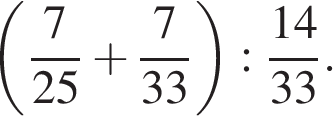 На координатной прямой отмечены числа a, b, и c. В ответе укажите номер правильного варианта. 
 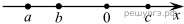 
Укажите номер верного утверждения.
1) 
2) 
3) 
4) 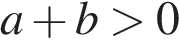 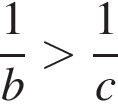 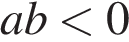 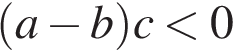 Найдите значение выражения 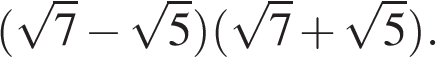 Найдите корни уравнения . Если корней несколько, запишите их в ответ без пробелов в порядке возрастания.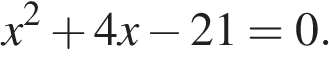 Какие из следующих утверждений верны?
1) Площадь многоугольника, описанного около окружности, равна произведению его периметра на радиус вписанной окружности.
2) Если диагонали ромба равна 3 и 4, то его площадь равна 6.
3) Площадь трапеции меньше произведения суммы оснований на высоту.
4) Площадь прямоугольного треугольника меньше произведения его катетов.
Если утверждений несколько, запишите их номера в порядке возрастания.В течение августа помидоры подешевели на 50%, а затем в течение сентября подорожали на 70%. Какая цена меньше: в начале августа или в конце сентября — и на сколько процентов? В ответе укажите количество процентов.В прямоугольном треугольнике ABC катет AC = 52, а высота CH, опущенная на гипотенузу, равна . Найдите .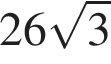 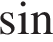 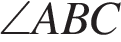 №п/пНаименование модулейВсего а.ч.Лекцииа.ч.Практические занятия а.ч.Формы контроля1Модуль 1. Алгебра723636Домашнее задание. Опрос. Тесты в формате ОГЭ2Модуль 2. Геометрия723636Домашнее задание. Опрос. Тесты в формате ОГЭГрафик обученияАкадемических часов в деньДней в неделюОбщая продолжительность программы, месяцев (дней, недель)Дистанционный с применением электронного обучения2 час2 раза36 недельНаименование дисциплин и темСодержание учебного материалаОбъем а.ч.Модуль 1. АлгебраМодуль 1. АлгебраМодуль 1. АлгебраАрифметические действия. Положительные и отрицательные числа. Законы. Степень числа. Модуль. Простейшие уравнения.Арифметические действия. Порядок выполнения действий. Арифметические законы. Положительные и отрицательные числа. Модуль. Действия с положительными и отрицательными числами. Степень числа. Простейшие уравнения.2Признаки делимости. Простые числа. Разложение на множители. НОД. НОК.Признаки делимости на 2, 3, 4, 5, 6, 8, 9, 10, 100, 1000, 11. Простые числа. Разложение на множители. НОД. Взаимно простые числа. Алгоритмы нахождения НОД. НОК. Алгоритмы нахождения НОК.2Обыкновенные дроби. Свойства и действия с ними.Обыкновенная дробь. Основное свойство дроби. Сокращение дробей. Классификация дробей. Сравнение дробей.  Арифметические действия с дробями. Решение примеров и задач по теме «Обыкновенные дроби».4Десятичные дроби.Десятичные дроби. Разряды в десятичных дробях. Конечные десятичные дроби. Бесконечные десятичные дроби: периодические дроби и непериодические дроби. Действия с десятичными дробями. Округление десятичных дробей. Сравнение десятичных дробей. Сложение и вычитание десятичных дробей. Умножение и деление десятичных дробей. Перевод обыкновенных дробей в десятичные дроби.4«Среднее арифметическое» и «Проценты»Среднее арифметическое. Проценты. Основные типы задач.2Стандартный вид числа и метрические системы.Стандартный вид числа. Запись числа в стандартном виде. Метрические системы.2Степени. Свойства степени.Степень. Решение типовых задач на определение степени. Свойства степени с положительными и отрицательными показателями. 2Одночлены.Одночлены. Сложение и вычитание одночленов. Умножение одночленов, возведение одночленов в натуральную степень. Деление одночлена на одночлен.4Многочлены. Линейное уравнение. Многочлен. Стандартный вид многочлена. Сложение и вычитание многочленов. Умножение многочлена на одночлен и многочлен. Деление многочлена на одночлен. Линейные уравнения. Алгоритм решения линейного уравнения. 2Формулы сокращенного умножения.Разность квадратов. Квадрат суммы. Квадрат разности. Куб суммы. Куб разности. Сумма кубов. Разность кубов. 2Разложение на множители. Алгебраические дроби.Вынесение общего множителя за скобку. Группировка. Разложение с помощью формул сокращенного умножения. Комбинация различных способов. Метод выделения полного квадрата.4Расчет по формуламРешение заданий ОГЭ на расчет по формулам.2Квадратный корень. Свойства корня. Степень с рациональным показателем.Квадратный корень. Арифметический корень. Свойства корней. Избавление от иррациональности. Решение заданий ОГЭ на преобразование выражений.4Квадратный трехчлен. Квадратное уравнение. Теорема Виета.Квадратный трехчлен. Квадратное уравнение. Приведенные квадратные уравнения. Неполные квадратные уравнения. Общая формула корней квадратного уравнения. Анализ полного квадратного уравнения на количество корней. Теорема Виета. Разложение квадратного трехчлена на множители.4Дробно-рациональные уравнения. Иррациональные уравнения.Область допустимых значений (ОДЗ). Дробно-рациональные уравнения. Иррациональные уравнения.2Биквадратные уравнения. Уравнения, сводящиеся к квадратным.Биквадратные уравнения. Уравнения, сводящиеся к квадратным.2Графики функций.Линейная функция. Квадратичная функция. Обратная пропорциональность. Функция y=. Свойства функций.4НеравенстваЛинейные неравенства. Квадратные неравенства. Дробно-рациональные неравенства. Системы неравенств.4Числовая последовательность. Арифметические и геометрические прогрессии.Числовая последовательность. Способы задания числовой последовательности. Арифметическая прогрессия. Свойства арифметической прогрессии. Геометрическая прогрессия. Свойства геометрической прогрессии.4Теория вероятностей. Комбинаторика.Случайные события. Равновозможные события. Вероятность случайного события. Сложение и умножение вероятностей. Противоположное событие. Сумма вероятностей противоположных событий. Несовместные события.4Задания на неравенства из 2 части ОГЭРешение линейного неравенства с одной переменной с использованием сравнения квадратного коня с рациональным числом.4Текстовые задачи из 2 части ОГЭЗадачи на движения. Задачи на смеси и сплавы. 4Построение графиков функций из 2 части ОГЭЗадачи на построение и анализ функций.4Модуль 2. ГеометрияМодуль 2. ГеометрияМодуль 2. ГеометрияОсновные фигуры планиметрии. Аксиомы планиметрии. Угол.Точка, прямая, луч, отрезок, угол. Аксиомы планиметрии. Виды углов. Смежные углы. Вертикальные углы.2Перпендикулярные прямые. Биссектриса угла.Определение перпендикулярных прямых, биссектрисы угла.2Прямые. Параллельные прямые.Взаимное расположение прямых на плоскости. Накрест лежащие, односторонние и соответственные углы. Параллельные прямые. Признаки параллельности прямых.4Треугольник.Виды треугольников. Признаки равенства треугольников. Определение вида треугольника по его сторонам. Определение понятий в треугольнике (основание, боковые стороны, биссектриса, медиана, высота). Равнобедренный треугольник. Свойства и признаки равнобедренного треугольника. Углы треугольника. Средняя линия треугольника.4Прямоугольный треугольник. Свойства прямоугольного треугольника. Признаки равенства прямоугольных треугольников. Теорема Пифагора. Теорема обратная теореме Пифагора.2Синус, косинус, тангенс острого угла прямоугольного треугольника.Определения. Связь синуса и косинуса двух острых углов прямоугольного треугольника. Формула, связывающая тангенс с синусом и косинусом. Основное тригонометрическое тождество. Высота в прямоугольном треугольнике.6Четыре замечательные точки треугольника.Ортоцентр. Центр тяжести треугольника. Центр вписанной окружности. Центр описанной окружности. Длина высоты. Зависимость между сторонами и высотами. Зависимость между высотами и радиусом вписанной окружности. Длина высоты. Длина биссектрисы. Свойство биссектрисы внутреннего угла треугольника. Теорема Чевы. Теорема обратная теореме Чевы. Теорема Минелая.4Подобие треугольников.Подобие. Признаки подобия треугольников. Теорема о параллельной прямой в треугольнике. Теорема Фалеса. Средняя линия треугольника.4Теорема синусов. Теорема косинусов.Теорема синусов. Синус смежных углов. Радиус описанной окружности. Теорема косинусов. Косинус смежных углов.4Площадь треугольника.Различные формулы для вычисления площади треугольников. Основные свойства площадей. Вычисление площадей фигур на клетчатой бумаге.4Многоугольники. Параллелограмм.Понятие «многоугольник». Правильный многоугольник. Выпуклый и невыпуклый многоугольник. Теорема о сумме внутренних углов выпуклого n-угольника. Теорема о сумме внешних углов выпуклого n-угольника. Параллелограмм. Свойства параллелограмма. Признаки параллелограмма.2Трапеция.Трапеция. Прямоугольная трапеция. Равнобедренная трапеция. Средняя линия трапеции. Свойства и признаки равнобедренной трапеции. 2Прямоугольник. Ромб. Квадрат.Прямоугольник. Свойства прямоугольника. Признаки прямоугольника. Ромб. Свойства ромба. Признаки ромба. Квадрат. Свойства квадрата. Признаки квадрата.2Площадь четырехугольников.Различные формулы для вычисления площади четырехугольников.4Окружность. Углы в окружности. Хорды.Окружность. Элементы окружности. Взаимное расположение прямой и окружности. Касательная. Свойства касательной. Центральный угол. Вписанный угол. Свойства углов. Угол между касательной и секущей. Свойства пересекающихся хорд. Взаимное расположение двух окружностей. Длина окружности. Длина дуги окружности. Площадь круга. Площадь кругового сектора.4Решение задач 2 части ОГЭ.Решение задач на нахождение элементов фигур, периметров, площадей и решение задач на доказательство.22№КритерийОписание1.Информационные системы, обеспечивающие функционирование электронной информационно-образовательной среды.Образовательная Web-платформа2.Интерактивные средства обучения и/или специального программного обеспечения для создания электронных образовательных ресурсов и проведения занятий с применением дистанционных образовательных технологий для работников организации, осуществляющей образовательную деятельность, и обучающихся в случае, если предусмотрено их нахождение на территории организации, осуществляющей образовательную деятельность.Персональный компьютер (ноутбук) с программным обеспечением Windows (или иной другой), программа текстовый редактор Microsoft Office (а именно, Word, Excel, Power Point)
Система ВКС для общения3.Серверное оборудование, обеспечивающего функционирование электронной информационно-образовательной среды.Облачное хранилище информации4.Высокоскоростные каналы доступа к электронной информационно-образовательной среде.Интернет-провайдер.